King Street Primary & Pre - SchoolHigh Grange Road SpennymoorCounty DurhamDL16 6RA                                                                                                                                         Telephone: (01388) 816078Email: kingstreet@durhamlearning.net         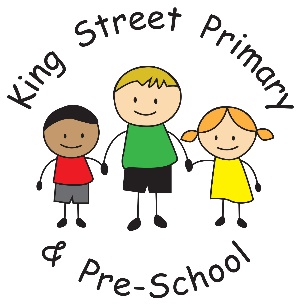 									 14th December 2018Dear Parent/Carer,What a festive, fun week we have had, with 4 performances and a celebration event! Thank you very much to those who attended the celebration, we were unable to hold a full fayre this year due to constraints with volunteers but staff worked hard to ensure children still had the opportunity to sell their creations and I would like to thank staff for their involvement. All profits go towards the children and will help fund their Christmas party. The choir had a wonderful time and sang beautifully. We do still have some of the children’s creations available to buy so if you did miss out, please speak to your child’s teacher.The nativity performances were fantastic and, as always, the children entertained us all.It is always a pleasure to watch the children perform and the confidence they have in front of family. We would in future request, if you have asked for additional tickets but then do not need them, you pass these back to the office to be redistributed to other families. This year we had a number of request from families wanting an extra 4 or 5 tickets. Due to the restraints on the size of the hall it is not possible to fulfil every request but it was very frustrating to notice that 45 seats were empty for one of the performances which indicates that we had a huge number of unused tickets. These could have been allocated to others and children would have welcomed the extra family members. I must also stress that it is not appropriate for families to be abusive towards office staff when extra tickets are not available- we attempted to make the process as fair as possible. This will not be tolerated. Please act with courtesy.  The office will always do their utmost to help where they can. Diary datesJust a reminder that Christmas parties are next week so please have party clothes at the ready. Information should come out direct from your class teacher- please look out for these. Christmas Jumper day is Friday 21st.  This is a non- uniform day where we are hoping children will wear something festive and bring £1. There is no need to buy a Christmas jumper just for the event – just add a touch of tinsel! This is also the date of the church service so we look forward to seeing you there at 11am. School newsYear 3 came 2nd in a Durham County Maths competition this week which is an incredible feat against so many schools. Well done Year 3. Board gamesWe are trying to improve our wet playtime provision so would love it if you could hunt in your cupboards (pre-Christmas clear-out) and send in any games that are still in good condition- these would be much appreciated. We would also welcome any school PE kits that your children may have grown out of- both the coloured t shirts and the shorts. Finally, we would like to remind parents that the Friends of the school Facebook page is not run by staff and we would ask that you direct any school based questions you have to staff in school and then you can be assured an answer. It has come to our attention that there are a couple of questions raised last week that seem to require an answer from a member of staff and we hope you do not think this was ignored. We will be creating our own Facebook page in the future and will let you know when this is available. Please remember, after the break, we do not return to school until Tuesday 8th January. We are hoping to arrange a holiday club for Monday 7th but we have not yet been able to confirm these arrangements. We will endeavour to let you know ASAP if this becomes available so you can book your place. Yours SincerelyJ BromleyHead teacher